Guía de Trabajo Ciencias Sociales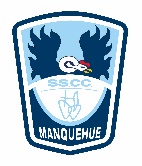 “Recapitulando aprendizajes relevantes”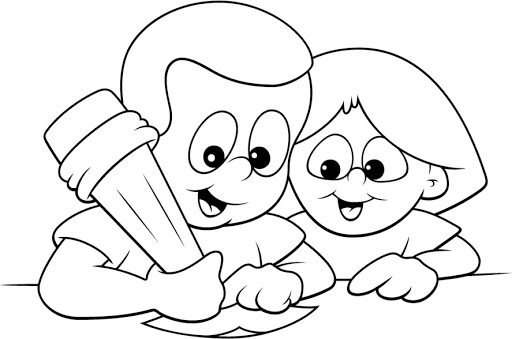 ActividadLee el siguiente texto:Zonas de ChileNuestro país presenta paisajes muy variados y las personas han creado muchas condiciones para vivir en ellos. Chile se divide en tres zonas naturales de acuerdo a las características de sus paisajes:Zona Norte: Se divide en norte chico y grande y se distingue por su escasa vegetación y lluvias. En esta zona crecen plantas adaptadas a vivir con muy poca agua, como el cactus.Zona Central: Posee temperaturas moderadas a lo largo del año. Llueve en otoño e invierno y el verano y la primavera son secos. Es un lugar óptimo para la vida humana debido a su clima.Zona Sur: Se caracteriza por tener temperaturas bajas y llueve todo el año.  La vegetación es abundante. Dentro de la Zona Sur, se encuentra la Zona Austral que se caracteriza por ser la zona menos habitada, bajas temperaturas con precipitaciones en forma de lluvia y nieve. La ganadería es una de las principales actividades.En todas estas zonas existen áreas que son protegidas y declaradas Patrimonio Natural.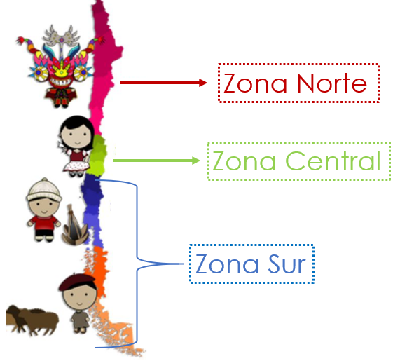 Escribe 3 características de cada zona de nuestro país según lo leído en esta guía o aprendido del PowerPoint explicativo.Responde las siguientes preguntas:Si tuvieses que vivir en alguna zona de Chile distinta a la que vives, ¿Cuál elegirías?, ¿Qué te hace decir eso?___________________________________________________________________________________________________________________________________________________________________________________________________________________________Desde la llave de la conexión: ¿Influye el lugar donde vivimos en nuestra forma de vida?, ¿Qué te hace decir eso?________________________________________________________________________________________________________________________________________________________________________________________________________________________________________________________________________________________________________________________________Corrección:2)Responde las siguientes preguntas:Si tuvieses que vivir en alguna zona de Chile distinta a la que vives, ¿Cuál elegirías?, ¿Por qué?R: Respuesta libre. Por ejemplo: A mí me gustaría vivir en la zona Sur de Chile, ya que me encanta la vegetación, disfruto mucho del frío y de la lluvia. Desde la llave de la conexión: ¿Influye el lugar donde vivimos en nuestra forma de vida?, ¿Qué te hace decir eso?R: Sí influye, ya que no es lo mismo vivir en el norte que en el sur. Nosotros, los seres humanos nos adaptamos a los climas y a los modos de vida. Por ejemplo, si vivo en el norte, no me compraría ropa tan abrigada o no podría ver tanta naturaleza verde cuando salga a pasear. En cambio, si vivo en el sur, probablemente ya estaría acostumbrado a las lluvias y las ciudades no se inundarían como en Santiago, ya que son ciudades preparadas y adaptadas para las lluvias casi todo el año. Mi ropa también tendría que ser más abrigada e impermeable. Zonas de Chile3 característicasZona NorteZona CentroZona SurZonas de Chile3 característicasZona NorteEscasa Vegetación.Llueve pocoZona rica en minerales.Zona CentroTemperaturas moderadas durante todo el año.Zona óptima para la vida humana debido a su clima.Posee valles y ríos.Zona SurLlueve durante todo el año.Vegetación abundante.Zona con presencia de bosques nativos, islas, volcanes, ríos y lagos.